Ո Ր Ո Շ ՈՒ Մ«13»  դեկտեմբերի  2023 թվականի N 251-ՆՀԱՅԱՍՏԱՆԻ ՀԱՆՐԱՊԵՏՈՒԹՅԱՆ ՇԻՐԱԿԻ ՄԱՐԶԻ ԳՅՈՒՄՐԻ ՀԱՄԱՅՆՔԻ ԱՎԱԳԱՆՈՒ 2022 ԹՎԱԿԱՆԻ ԴԵԿՏԵՄԲԵՐԻ 26-Ի N 266–Ն ՈՐՈՇՄԱՆ ՄԵՋ ՓՈՓՈԽՈՒԹՅՈՒՆՆԵՐ ԿԱՏԱՐԵԼՈՒ ՄԱՍԻՆ    Ղեկավարվելով «Տեղական ինքնակառավարման մասին» օրենքի 18-րդ հոդվածի 1-ին մասի 5-րդ կետի, «Հայաստանի Հանրապետության բյուջետային համակարգի մասին» օրենքի 13-րդ հոդվածի 4-րդ, 5-րդ, 33-րդ հոդվածի 4-րդ մասերի, «Նորմատիվ իրավական ակտերի մասին» օրենքի 33-րդ հոդվածի 1-ին մասի 1-ին և 3-րդ կետերի,   34-րդ հոդվածի 1-ին, 2-րդ մասերի դրույթներով և հիմք ընդունելով Գյումրի համայնքի ղեկավարի առաջարկը՝ Հայաստանի Հանրապետության  Շիրակի մարզի Գյումրի համայնքի ավագանին որոշում է.1. Հայաստանի Հանրապետության Շիրակի մարզի Գյումրի համայնքի ավագանու 2022 թվականի դեկտեմբերի 26-ի «Հայաստանի Հանրապետության Շիրակի մարզի Գյումրի համայնքի 2023 թվականի բյուջեն հաստատելու մասին» N 266-Ն որոշման  մեջ կատարել հետևյալ փոփոխությունները.  1) 1–ին կետի 1-ին ենթակետի «6 395 410 900 (վեց միլիարդ երեք հարյուր իննսունհինգ միլիոն չորս հարյուր տաս հազար ինը հարյուր)» թիվը և բառերը փոխարինել «6 588 356 230 (վեց միլիարդ հինգ հարյուր ութսունսութ միլիոն երեք հարյուր հիսունվեց հազար երկու հարյուր երեսուն)» թվով և բառերով, 2) 1-ին կետի 2-րդ ենթակետի «6 967 170 400 (վեց միլիարդ ինը հարյուր վաթսունյոթ միլիոն մեկ հարյուր յոթանասուն հազար չորս հարյուր)» թիվը և բառերը փոխարինել          «7 160 115 730  (յոթ միլիարդ մեկ հարյուր վաթսուն միլիոն մեկ հարյուր տասնհինգ հազար յոթ հարյուր երեսուն )» թվով և բառերով,3) 1-ին կետով հաստատված հավելվածի 1-ին,2-րդ,3-րդ,4-րդ հատվածները  շարադրել նոր խմբագրությամբ՝ համաձայն NN 1 ,2 ,3 ,4  հավելվածների:                                                                     2.Հանձնարարել Հայաստանի Հանրապետության Շիրակի մարզի Գյումրու համայնքապետարանի աշխատակազմի ֆինանսատնտեսագիտական բաժնի պետ-գլխավոր ֆինանսիստին՝ կատարել համապատասխան փոփոխությունները՝ օրենքով սահմանված կարգով:3. Սույն որոշումն  ուժի մեջ է մտնում պաշտոնական հրապարակմանը հաջորդող օրվանից:        Կողմ (26)                                   Դեմ (0)                           Ձեռնպահ (4)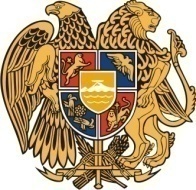 Հ Ա Յ Ա Ս Տ Ա Ն ԻՀ Ա Ն Ր Ա Պ Ե Տ Ո Ւ Թ Յ ՈՒ ՆՇ Ի Ր Ա Կ Ի   Մ Ա Ր Զ Գ Յ ՈՒ Մ Ր Ի   Հ Ա Մ Ա Յ Ն Ք Ի   Ա Վ Ա Գ Ա Ն Ի3104 , Գյումրի, Վարդանանց հրապարակ 1Հեռ. (+374  312)  2-22-00; Ֆաքս (+374  312)  3-26-06Էլ. փոստ gyumri@gyumri.amՀԱՅԱՍՏԱՆԻ ՀԱՆՐԱՊԵՏՈՒԹՅԱՆՇԻՐԱԿԻՄԱՐԶԻ ԳՅՈՒՄՐԻ ՀԱՄԱՅՆՔԻ ՂԵԿԱՎԱՐ    		                         ՎԱՐԴԳԵՍ  ՍԱՄՍՈՆՅԱՆԻՍԿԱԿԱՆԻՀԵՏ ՃԻՇՏ է՝  ԱՇԽԱՏԱԿԱԶՄԻ ՔԱՐՏՈՒՂԱՐ                                                                           ԿԱՐԵՆ ԲԱԴԱԼՅԱՆք.Գյումրի«13» դեկտեմբերի, 2023 թվական